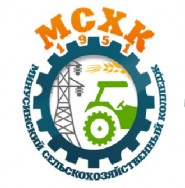 Сибирский Федеральный округ КГБПОУ «Минусинский сельскохозяйственный колледж»Красноярский край, г. Минусинск, ул. Февральская, 98-903-917-1945chastlivolga@mail.ruГольцова Ольга Владимировна преподавательИнновационные технологии на занятиях иностранного языка в СПОВ последние годы всё чаще поднимается вопрос о применении современных технологий в образовательном процессе. Это не только новые технические средства, но и новые формы и методы преподавания, новый подход к процессу обучения. Главная цель, которую я ставлю перед собой, применяя современные технологии в обучении иностранному языку — это показать, как технологии могут быть эффективно использованы для повышения качества обучения иностранному языку студентов, формирования и развития их коммуникативной культуры, обучения практическому овладению иностранным языком.Обучение иностранному языку является одним из основных элементов системы профессиональной подготовки специалистов на всех уровнях в Российской Федерации, в том числе в учебных заведениях среднего профессионального образования. Современное общество предъявляет высокие требования к студентам в овладении иностранными языками. Владение иностранным языком в профессиональной сфере необходимо, чтобы быть конкурентоспособной личностью на рынке труда.Основным фактором успешного обучения профессиональному иностранному языку является мотивация, т. е. положительное отношение студентов к иностранному языку как учебной дисциплине и осознанная потребность овладения знаниями в профессиональной области. Необходимо не только заинтересовать студентов иностранным языком, но и преподнести им его изучение как профессионально значимый предмет. При решении этой задачи важную роль играет интеграция со специальными дисциплинами. В ходе изучения дисциплины студенты знакомятся со специально отобранной профессионально-ориентированной лексикой для общения, активной грамматикой, техникой перевода профессиональных текстов и специализированными вокабулярами. Студенты овладевают специальной терминологией на иностранном языке, читают и переводят профессиональные тексты, ищут дополнительный материал в журналах, Интернете, в учебниках по специальным дисциплинам.Современный образовательный процесс сегодня невозможен без включения его в информационное пространство, и, следовательно, за интернет мобильностью в учебный процесс включается интерактивный фактор. Применение мультимедийных обучающих средств на занятиях по иностранному языку предполагает многофункциональность использования программных элементов и расширения спектра информации. В связи с этим наблюдается большая активность использования в процессе обучения интерактивных тестирующих программ, предоставляющих учащемуся возможность выбора различных режимов контроля знаний.Современный этап развития иноязычного образования требует от преподавателя инновационного поведения, то есть активного творчества в педагогической деятельности, ориентации на методологическую культуру и освоение новых педагогических технологий. В системе обучения иностранному языку к инновационным методам относят:Интерактивное обучение - переход от преимущественно регламентирующих, алгоритмизированных форм и методов организации дидактического процесса к развивающим, проблемным, исследовательским, поисковым, обеспечивающим рождение познавательных мотивов и интересов, условий для творчества в обучении. Оно направлено на активное и глубокое усвоение изучаемого материала, развитие умения решать комплексные задачи. Интерактивные виды деятельности включают в себя имитационные и ролевые игры, дискуссии, моделирующие ситуации, учебные встречи за «круглым столом». Эффективной формой интерактивного взаимодействия является метод проектов, который основан на принципе совместного учения, поиска и приложения собственного опыта. Он предполагает применение студентами исследовательских и поисковых методов с использованием различных источников информации, умение применять современные информационные технологии в целях осуществления будущей профессиональной деятельности.Мультимедиатехнологии обучения - использование аутентичных аудиоматериалов, видеоматериалов, таких видео – инструкции. Фрагменты видеоконференций, художественных и документальных фильмов, видеозаписи телевизионных новостей и других телепередач, компьютерные программы с видеорядом, проведение конференций и семинаров с использованием мультимедийной доски и т.д. искусственно компенсирует отсутствие языковой среды, стимулирует интерес студентов, тем самым повышая эффективность обучения и качество овладения материалом. Мультимедийные обучающие программы имеют огромные преимущества перед традиционными методами обучения. Они позволяют тренировать различные виды речевой деятельности и сочетать их в различных комбинациях; помогают создать коммуникативные ситуации, автоматизировать языковые и речевые действия; способствуют реализации индивидуального подхода и интенсификации самостоятельной работы студента.Проектная технология также является одной из инновационных форм организации самостоятельной работы студентов на занятиях по иностранному языку. Проекты подразделяются на монопроекты, коллективные, устно-речевые, письменные. На практике часто используются смешанные проекты, в которых имеются признаки информационных, творческих, исследовательских и практико-ориентированных методов. Работа над проектом требует многоуровнего подхода к изучению языка, который охватывает грамматику, аудирование, чтение и говорение, способствует активному самостоятельному мышлению и ориентирует на совместную исследовательскую работу, что, в свою очередь, учит студентов сотрудничеству и умению работать в команде. Таким образом, в процессе работы над проектом прослеживается связь образовательного и воспитательного процессов, в ходе которого совершенствуется иноязычная речевая подготовка и активизируется познавательная деятельность студентов.Разработка и внедрение инновационных технологий заставляет будущих специалистов по-новому осмыслить роль и место иностранного языка в жизни общества. В настоящее время существенно возросла необходимость профессиональной ориентации языковой подготовки, значительно расширился круг ориентированных на внешнеэкономическую деятельность специальностей, в компетентность которых также входит и практическое владение иностранными языками.Таким образом, умение принимать инновационные решения, является необходимым условием успешной реализации инновационной деятельности преподавателя.